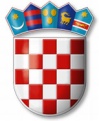 REPUBLIKA HRVATSKAVARAŽDINSKA ŽUPANIJAGOSPODARSKA ŠKOLA VARAŽDINPOZIVnaSJEDNICU ŠKOLSKOG ODBORAkoja će se održati u UTORAK, 12. 7. 2016. godine s početkom u 8,00 sati u Gospodarskoj školi VaraždinDNEVNI RED:Usvajanje zapisnika s prošle sjednice Školskog odboraPolugodišnje financijsko izvješćeIsplata mentorstva Branki Karača (Koren Stjepan, Dretar Sanja)Davanje suglasnosti ravnateljici za raspisivanje natječaja za upis polaznika u srednjoškolsko obrazovanje odraslih u školskoj godini 2016./2017.Izvješće o prestanku radnog odnosa  djelatnicima kojima istječe ugovor o radu i s djelatnicom koja odlazi u mirovinuDavanje suglasnosti ravnateljici za raspisivanje natječaja za najam sportske dvoranePrihvaćanje izvješća o samovrjednovanjuDavanje suglasnosti ravnateljici za raspisivanje natječaja za stručno osposobljavanje za rad bez zasnivanja radnog odnosaRekonstrukcija sanitarnog čvora u starom dijelu škole – izvješćeRekonstrukcija podova u učionicama u starom dijelu škole – izvješćeInformacija o upisima u školskoj godini 2016./2017.Davanje suglasnosti ravnateljici za donošenje odluke o otkazu ugovora o radu s ponudom izmijenjenog ugovoraRaznoPredsjednik Školskog odbora:Tomislav Purgarić, prof.